Evento anual de Valuation Research Group San Sebastián acoge el evento internacional de referencia del sector de la valoraciónGesvalt ejerce de anfitrión del VRG Annual Affiliate Meeting, un evento que se celebra anualmente alrededor de los catorce países miembros de este selecto grupoEn España esta reunión tiene lugar una vez cada quice años y en esta ocasión Gesvalt  ha elegido como sede la ciudad de San SebastiánEl VRG Annual Affiliate Meeting acogerá a algunas de las principales personalidades nacionales e internacionales del ámbito empresarial y, en concreto, del sector de la valoraciónPuedes encontrar esta noticia y otras en nuestra web y en @gesvaltSan Sebastián, 21 de octubre de 2019 – Gesvalt, la compañía de referencia en el sector de la consultoría, valoración y actuaciones técnicas, organiza en San Sebastián, entre el 21 y el 23 de octubre, el VRG Annual Affiliate Meeting, el evento internacional de referencia para el sector de la valoración corporativa. En esta reunión, que tiene lugar cada año en un país distinto, están presentes más de 60 directivos de los 14 países miembros de Valuation Research Group entre los que se encuentran Argentina, Australia, Brasil, Canadá, China, Colombia, Alemania, India, Japón, México, Reino Unido, Estados Unidos, Portugal y España. En el encuentro estarán presentes altos cargos y representantes de las distintas compañías que forman parte de Valuation Research Group, del que Gesvalt forma parte. El objetivo de esta reunión es debatir sobre la situación actual del sector de las valoraciones corporativas a nivel global y las perspectivas en los diferentes mercados, así como de las perspectivas y panorama económico actual. Asimismo, analizarán algunos casos de éxito de las compañías que pertenecen a su red internacional y establecerán las líneas estratégicas a seguir para continuar en la senda del crecimiento en el 2020. En este sentido, la idea sobre la que se asienta este evento es poner en valor el trabajo desarrollado a lo largo del año por cada una de las compañías que forman parte de VRG y unir distintas sinergias y conocimientos de diferentes mercados para continuar creciendo y progresando. Entre los asistentes también se encontrarán algunas personalidades nacionales e internacionales muy reconocidas del ámbito económico como Ignacio de la Torre, socio y economista jefe de ARCANO Partners o Richard Stokes, Director de comunicación de IVSC (International Valuation Standards Council), que aportarán su visión sobre la situación económica global, así como del sector de la valoración en la actualidad. Germán Casaseca, CEO de Gesvalt, que ejerce como anfitrión del encuentro, asegura que “es una gran satisfacción, a la vez que una gran responsabilidad, ser la compañía encargada de organizar y dirigir la edición de este año del VRG affiliate anual meeting. Este tipo de encuentros son fundamentales para que las distintas empresas que, como Gesvalt, forman parte de esta red internacional, puedan aunar fortalezas y compartir sus experiencias de cara a potenciar el crecimiento económico. Además, este espacio de diálogo nos permite generar nuevas ideas que fortalezcan los servicios que ofrecemos a nuestros clientes multinacionales”.Elección de San SebastiánEste encuentro se corresponde con la segunda edición que se celebra en nuestro país, ya que cada año, el VRG affiliate anual meeting tiene lugar en una ciudad distinta situada de entre los países miembros del grupo. Ahora, quince años después del último encuentro en España -que se celebró en Sevilla-  Gesvalt, como compañía anfitriona y organizadora del evento, ha elegido San Sebastián para reunir a distintas personalidades del sector. Entre algunos de los motivos que han llevado a tomar esta decisión se encuentra la riqueza cultural de esta ciudad, su variedad y oferta gastronómica, su arquitectura y, también, por la representación de muchos de los valores y tradiciones españoles. Acerca de GesvaltGesvalt es una compañía de referencia en el sector de la consultoría, valoración y actuaciones técnicas. Su experiencia de más de 20 años, un equipo de profesionales altamente cualificados y el firme compromiso por ofrecer un servicio de máxima calidad, son las claves para convertirse en socios estratégicos de las principales compañías privadas y entidades públicas. Cuenta con gran implantación de oficinas en España, Portugal y Colombia. La firma forma parte también de la red internacional VRG que le permite operar en los principales países del mundo. Puedes seguirnos en: 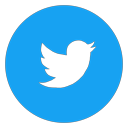 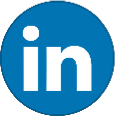 Para más información: Ana de la Fuente Paseo de la Castellana, 141 28046 – Madrid afuente@gesvalt.es 91 457 60 57 Eva Tuñas etunas@kreab.com917 027 170 Daniel Santiago dsantiago@kreab.com917 027 170